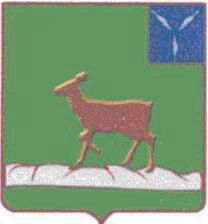     УПРАВЛЕНИЕ ОБРАЗОВАНИЕМ                                                                                                              АДМИНИСТРАЦИИ  ИВАНТЕЕВСКОГО       МУНИЦИПАЛЬНОГО  РАЙОНА         САРАТОВСКОЙ ОБЛАСТИСаратовская область, с. Ивантеевка, ул.Советская, 18        Теп.:(845-79)5-19-17, факс(845-79)5-19-20         _____________________  № _____________  ПРИКАЗ № 223                       От 16 .10. 2017 г.О проведении соревнований по баскетболу«КЭС – БАСКЕТ».	В целях популяризация баскетбола, привлечения школьников к регулярным занятиям спортом; укрепления здоровья учащихся,  воспитания потребности в здоровом образе жизни, выявления лучших команд общеобразовательных школПРИКАЗЫВАЮ:30.11.2017 г. провести районный этап Чемпионата Школьной баскетбольной лиги «КЭС-БАСКЕТ – 2017». Начало -  соревнований 9.00.Положение смотреть  на сайте «КЭС-БАСКЕТ» ( http://www.kes-basket.ru)Соревнования провести на базе МОУ «Гимназия» - девочки                                                                                                                     МОУ «СОШ с. Ивантеевка» - мальчики.К соревнованиям допускаются от школы 1 команда мальчиков 7-11 кл.                                                                             1 команда девочек.     7-11 кл.       5. Утвердить состав судейской коллегии:           МОУ «Гимназия»            Гл. судья – А.В. Тарасов учитель физкультуры МОУ «Гимназия»           Судьи:           Искалиев Д.М. – учитель физкультуры МОУ «СОШ п. Знаменский»           Федосеева М.Р. - учитель физкультуры МОУ «ООШ с. Канаёвка»                   Секретарь – Тарасова О.   – учитель физкультуры  МОУ «СОШ с. Ивантеевка»           Зинягина Г. А. – медсестра соревнований            МОУ «СОШ с. Ивантеевка»                        Гл. судья – С.А. Углов учитель физкультуры МОУ «Гимназия»                        Судьи:                        Старков А.В.-  учитель физкультуры МОУ «СОШ с. Ивантеевка»                       Маслов П.П. – учитель физкультуры МОУ «СОШ с. Бартеневка»                       Секретарь:                         Шарапова З.П. -  учитель физкультуры МОУ «СОШ с. Ивантеевка»                         Ермольчева Д.С. – медсестра соревнований.Рекомендовать главному судье соревнований привлекать к судейству учителей  физкультуры, не заинтересованных  результатом встречи.Директорам школ С.В. Калёновой  и Н.В. Джавадовой организовать питание        участников соревнований (за счет команд-участников); обеспечить качественную        организацию проведения соревнований.Контроль исполнения возложить на методиста УО С.Н. Никифорову.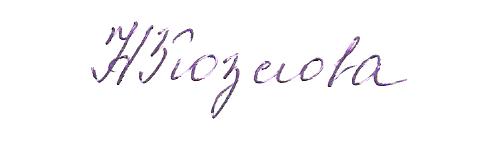 Начальник УО:                                                          В.А. Козлова